Závěrečné přezkoušení z anglického jazyka 2. ročníkDokázat vyjádřit různé druhy pocitů: angry, sad, happy, tired, hungry  Food – dokázat pojmenovat /v rozsahu učebnice Let´s Explore 1/Sloveso „LIKE“ – „I like……, I don´t like…...“Clothes – dokázat pojmenovat základní oblečení /a skirt, a T-shirt, a hat, jeans, shoes/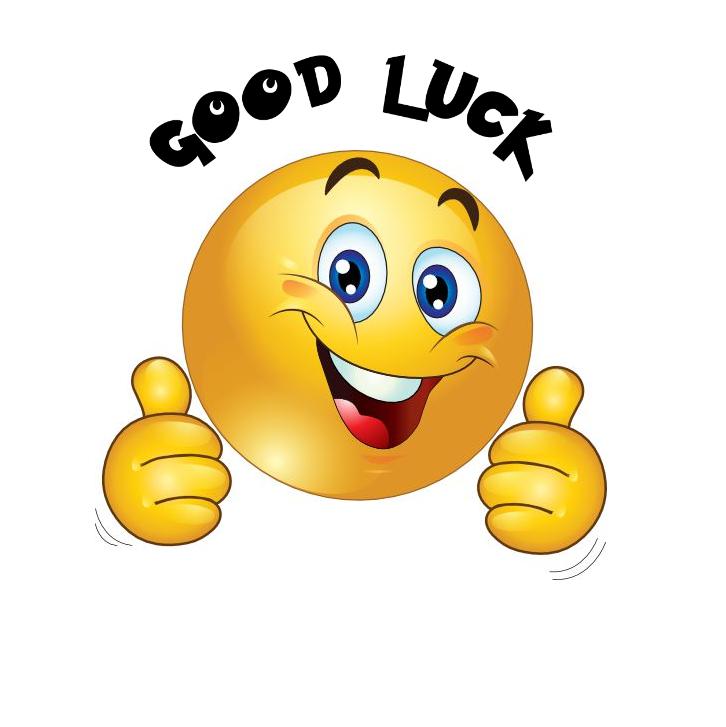 